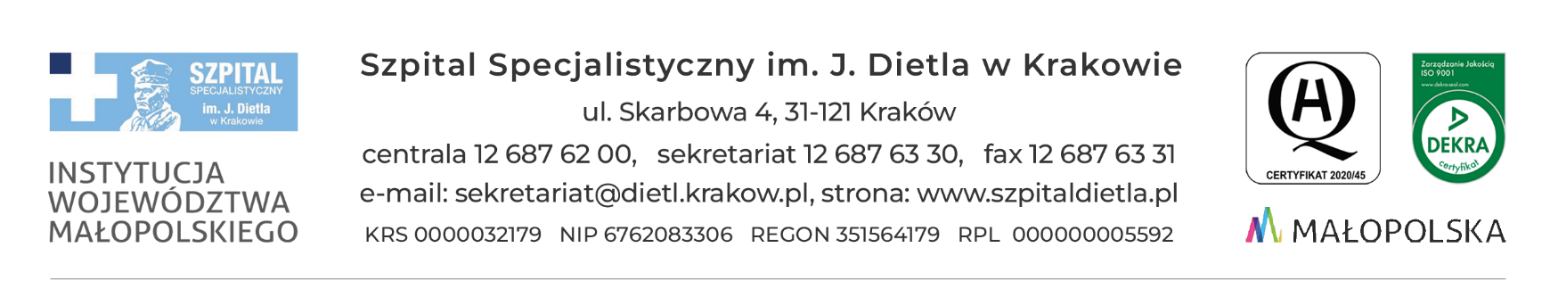 Kraków, dn. 05.07.2024 r.SZP-271/17-4/2024Do wszystkich zainteresowanychDot. sprawy: SZP/17/2024 - zmiany treści SWZ IIIDotyczy postępowania o udzielenie zamówienia publicznego na: Dostawę i odkup energii elektrycznejDziałając w oparciu o art.137 ust. 1 ustawy z dnia 11 września 2019 r. – Prawo zamówień publicznych (zwana dalej: PZP), Zamawiający informuje, że zmianie uległy zapisy SWZ. Zamawiający informuje, że dokonuje następujących zmian:Załącznik nr 7 do SWZ, WZÓR UMOWY, w sposób wskazany w załączniku nr 1 do niniejszej zmiany (zmiany zaznaczono kolorem czerwonym).Zamawiający informuje, że pozostałe zapisy SWZ nie ulegają zmianie.KIEROWNIKSEKCJI ZAMÓWIEŃ PUBLICZNYCHmgr Marlena Czyżycka-PoździochZałącznik nr 1 do zmiany SWZ IIIZAŁĄCZNIK NR 7 DO SWZWZÓRUmowa nr ...../SZP/2024na Zamówienie Publicznenr SZP/17/2024zawarta pomiędzy:Szpitalem Specjalistycznym im. J. Dietla w Krakowie, 31-121 Kraków, ul. Skarbowa 4, zarejestrowanym w KRS pod nr 0000032179, NIP: 676-20-83-306, REGON: 351564179, zwanym dalej Zamawiającym,a..........................................................................., REGON: ..............; NIP: ............................................., zwaną dalej Dostawcą.Umowę zawarto w wyniku postępowania o zamówienie publiczne nr SZP/17/2024 przeprowadzonego w trybie przetargu nieograniczonego, zgodnie z art. 132 ustawy z dnia 11.09.2019 r. Prawo zamówień publicznych (Dz.U. z 2023 r. poz. 1605 ze zm.) Przedmiot Umowy i postanowienia ogólne§ 1Przedmiotem Umowy jest określenie praw i obowiązków Stron, związanych ze sprzedażą energii elektrycznej na potrzeby obiektów oraz rozliczania energii elektrycznej wprowadzonej przez Zamawiającego do sieci OSD, wytworzonej w Mikroinstalacji fotowoltaicznej wraz z zapewnieniem usługi jej odbioru i przesyłania, zgodnie z załącznikiem nr 1 do niniejszej umowy na zasadach określonych w: ustawie Prawo energetyczne z dnia 10 kwietnia 1997 (Dz. U. z 2024 r. poz. 266) oraz w wydanych na jej podstawie aktach wykonawczych,ustawie Kodeks Cywilny z dnia 23 kwietnia 1964 (Dz. U. z 2024 r., poz. 1610 ze zm.),ustawie o Odnawialnych Źródłach Energii z dnia 20 lutego 2015 r. (Dz.U. z 2023r. poz. 1436 ze zm.),ustawie Prawo zamówień publicznych z dnia 11 września 2019 (Dz.U. z 2023 r. poz. 1605 ze zm.).   Dostawca oświadcza, że posiada aktualną koncesję na obrót energią elektryczną wydaną przez Prezesa Urzędu Regulacji Energetyki ważną w okresie realizacji dostaw.Umowa nie obejmuje spraw związanych z dystrybucją energii elektrycznej, przyłączeniem, opomiarowaniem energii wchodzących w zakres odrębnej umowy o świadczenie usług dystrybucyjnych zawartej przez Zamawiającego z Operatorem Systemu Dystrybucyjnego.Jeżeli nic innego nie wynika z postanowień Umowy użyte w niej pojęcia oznaczają:OSD - Operator Systemu Dystrybucyjnego - przedsiębiorstwo energetyczne zajmujące się świadczeniem usług dystrybucyjnych;Generalna Umowa Dystrybucyjna – umowa zawarta pomiędzy Dostawcą a OSD określająca ich wzajemne prawa i obowiązki związane ze świadczeniem usługi dystrybucyjnej w celu realizacji niniejszej Umowy;Umowa – niniejsza umowa,Umowa o świadczenie usług dystrybucji – umowa zawarta pomiędzy Zamawiającym a OSD określająca prawa i obowiązki związane ze świadczeniem przez OSD usługi dystrybucji energii elektrycznej;punkt poboru (PPE) – miejsce dostarczania energii elektrycznej;okres rozliczeniowy – okres, w którym na podstawie odczytów urządzeń pomiarowych następuje rozliczenie zużytej energii elektrycznej;bilansowanie handlowe – zgłaszanie operatorowi systemu dystrybucyjnego przez podmiot odpowiedzialny za bilansowanie handlowe do realizacji umów sprzedaży energii elektrycznej zawartych przez użytkowników systemu i prowadzenie z nimi rozliczeń różnicy rzeczywistej ilości dostarczonej albo pobranej energii elektrycznej i wielkości określonych w tych umowach dla każdego okresu rozliczeniowego;Prosument - prosument energii odnawialnej – Zamawiający końcowy wytwarzający energię elektryczną wyłącznie z odnawialnych źródeł energii na własne potrzeby w Mikroinstalacji, pod warunkiem że w przypadku Zamawiającego końcowego niebędącego Zamawiającym energii elektrycznej w gospodarstwie domowym, nie stanowi to przedmiotu przeważającej działalności gospodarczej określonej zgodnie z przepisami wydanymi na podstawie art. 40 ust. 2 ustawy z dnia 29 czerwca 1995r. o statystyce publicznej (Dz.U. 2023, poz.773);Mikroinstalacja fotowoltaiczna – instalacja odnawialnego źródła energii o łącznej mocy zainstalowanej elektrycznej nie większej niż 50 kW, przyłączona do sieci elektroenergetycznej o napięciu znamionowym niższym niż 110 kV albo o mocy osiągalnej cieplnej w skojarzeniu nie większej niż 150 kW, w której łączna moc zainstalowana elektryczna jest nie większa niż 50 kW.Podstawowe zasady sprzedaży energii elektrycznej§ 2Dostawa energii elektrycznej odbywać się będzie za pośrednictwem sieci dystrybucyjnej należącej do OSD, z którym Zamawiający ma podpisane Umowy o świadczenie usług dystrybucji.W przypadku rozwiązania Umowy o świadczenie usług dystrybucji, Zamawiający zobowiązany jest poinformować o tym Dostawcę w formie pisemnej w terminie do 7 dni od momentu złożenia oświadczenia o wypowiedzeniu umowy lub rozwiązaniu Umowy o świadczenie usług dystrybucji przez którąkolwiek ze stron tej umowy. Warunkiem rozpoczęcia dostaw energii elektrycznej we wskazanym terminie jest pozytywne przeprowadzenie procedury zmiany sprzedawcy, posiadanie przez Zamawiającego ważnej umowy o świadczenie usług dystrybucji energii elektrycznej oraz skuteczne rozwiązanie dotychczas obowiązujących umów na sprzedaż energii elektrycznej.Dostawca w imieniu Zamawiającego (Odbiorcy) wypowie w odniesieniu do poszczególnych punktów poboru energii elektrycznej bezterminowe umowy sprzedaży energii elektrycznej ze skutkiem na dzień poprzedzający planowaną datę rozpoczęcia dostaw.Dostawca oświadcza, że ma zawartą stosowną umowę z OSD, umożliwiającą sprzedaż energii elektrycznej do obiektów Zamawiającego za pośrednictwem sieci dystrybucyjnej OSD, na podstawie, której Dostawca jest uprawniony do zawarcia niniejszej Umowy. Stosownie do postanowień przywołanej umowy, zawartej pomiędzy OSD a Dostawcą, OSD zobowiązał się do świadczenia usług dystrybucji energii elektrycznej. W zakresie świadczenia usługi odbioru energii elektrycznej wytworzonej w Mikroinstalacji, OSD zobowiązał się do odbioru energii elektrycznej od Zamawiającego będącego Prosumentem i przesyłania jej siecią dystrybucyjną OSD, z jednoczesnym utrzymaniem parametrów jakościowych. Planowana wysokość zużycia energii elektrycznej w okresie trwania umowy dla poszczególnych punktów poboru została określona w załączniku nr 1 do umowy.Ilość energii w podziale na określone punkty wskazano w załączniku nr 1 do niniejszej umowy. Wykaz punktów poboru ma charakter orientacyjny. Ewentualne różnice pomiędzy szacowanym a faktycznym zużyciem energii nie będą skutkowały dodatkowymi kosztami dla Zamawiającego. Rozliczeniu podlegać będzie faktycznie zużyta ilość energii wg cen określonych w niniejszej umowie.Moc umowna, grupa taryfowa OSD i warunki ich zmian dla miejsc dostarczenia wymienionych w Załączniku nr 1 do umowy, określane będą każdorazowo w Umowie o świadczenie usług dystrybucji zawartej pomiędzy Zamawiającym a OSD.Dostawca zobowiązuje się do pełnienia funkcji podmiotu odpowiedzialnego za bilansowanie handlowe dla energii elektrycznej sprzedanej w ramach tej Umowy.Koszty wynikające z dokonania bilansowania uwzględnione są w cenie energii elektrycznej.Wszystkie prawa i obowiązki związane z bilansowaniem handlowym wynikające z niniejszej Umowy, w tym zgłaszanie grafików handlowych do OSD, przechodzą na Dostawcę.Energia elektryczna kupowana na podstawie Umowy zużywana będzie na potrzeby Zamawiającego końcowego, co oznacza, że Zamawiający nie jest przedsiębiorstwem energetycznym w rozumieniu ustawy Prawo Energetyczne.Zamawiający upoważnia Dostawcę do pozyskiwania od OSD danych pomiarowo-rozliczeniowych, niezbędnych do realizacji niniejszej umowy.Strony postanawiają, że możliwe jest zaprzestanie sprzedaży energii elektrycznej dla dowolnego punktu poboru energii wymienionego w załączniku nr 1 do Umowy i nie stanowi ono przyczyn rozwiązania Umowy, chyba, że przedmiotem wypowiedzenia są wszystkie punkty poboru wymienione w tym Załączniku. Zaprzestanie sprzedaży energii elektrycznej do wskazanych punktów będzie miało miejsce w przypadku:likwidacji punktu poboru energii, obiektu, z tytułu zaprzestania prowadzenia działalności,utraty tytułu prawnego do lokalu.W takich przypadkach Zamawiający poinformuje pisemnie o zamiarze zaprzestania zakupu energii na danym punkcie poboru.Strony postanawiają, że możliwe będzie dołączenie nowych punktów poboru energii w trakcie trwania Umowy, dla których Dostawca będzie dostarczał energię zgodnie z warunkami określonymi niniejszą Umową. Dołączenie nowych punktów poboru może wynikać z:przyłączenia do sieci elektroenergetycznej nowych obiektów,nabycia tytułu prawnego do lokalu już przyłączonego do sieci.W takich przypadkach Zamawiający poinformuje pisemnie o zamiarze przejęcia nowego obiektu 
i zakupie energii dla danego punktu poboru.Dostawca nie później niż w dniu rozpoczęcia dostaw udostępni Zamawiającemu platformę/ portal dostępowy dla Zamawiającego, umożliwiający pobieranie obrazów faktur i obserwację zużyć energii. Platforma powinna umożliwić założenie indywidualnego konta dla Zamawiającego. Korzystanie z platformy winno być bezpłatne dla Zamawiającego. Zamieszczenie wiadomości w platformie musi być powiązane ze skierowaniem do Zamawiającego powiadomienia pocztą elektroniczną na adres e mail: techniczny@dietl.krakow.plStandardy jakości obsługi§ 3Standardy, jakości obsługi klienta zostały określone w obowiązujących przepisach wykonawczych wydanych na podstawie ustawy z dnia 10 kwietnia 1997 r. – Prawo energetyczne oraz w Polskich Normach.W przypadku niedotrzymania jakościowych standardów obsługi, Zamawiającemu przysługuje prawo bonifikaty według stawek określonych w § 42 Rozporządzenie Ministra Klimatu i Środowiska z dnia 29 listopada 2022 r. w sprawie sposobu kształtowania i kalkulacji taryf oraz sposobu rozliczeń w obrocie energią elektryczną (Dz.U. z 2022 r. poz. 2505 ze zm.)  lub w każdym później wydanym akcie prawnym dotyczącym jakościowych standardów obsługi. Wykonawca zobowiązuje się zapewnić Zamawiającemu standardy jakościowe obsługi w zakresie przedmiotu zamówienia zgodnie z obowiązującymi przepisami Prawa energetycznego oraz zgodnie z obowiązującymi rozporządzeniami w zakresie zachowania standardów jakościowych.Skorzystanie z uprawnienia, o którym mowa w ust. 2 wymaga zachowania przez Zamawiającego formy pisemnej. Podstawowe obowiązki Stron Umowy§ 4Do obowiązków Zamawiającego należy:pobieranie energii elektrycznej zgodnie z warunkami Umowy oraz obowiązującymi przepisami prawa,terminowe regulowanie należności za zakupioną energię elektryczną, powiadamianie Dostawcy o zmianie planowanej wielkości zużycia energii elektrycznej w przypadku zmian w sposobie wykorzystania urządzeń i instalacji elektrycznych w poszczególnych punktach odbioru,Do obowiązków Wykonawcy należy:dokonanie wszelkich czynności związanych z procedurą zmiany sprzedawcy określonych w Instrukcji Ruchu i Eksploatacji Systemu Dystrybucyjnego OSD. Powyższe czynności Dostawca zobowiązuje się wykonać bez zbędnej zwłoki, po zawarciu umowy sprzedaży energii elektrycznej i udzieleniu pełnomocnictwa Dostawcy w tym zakresie z zachowaniem zasad i terminów określonych w w/w Instrukcji obowiązującej u OSD, do którego sieci przyłączone są miejsca dostarczania/punkty poboru energii Zamawiającego.sprzedawanie energii elektrycznej zgodnie z warunkami umowy sprzedaży, uwzględniającej w pełni postanowienia niniejszej umowy oraz zgodnie z obowiązującymi przepisami prawa, przestrzeganie standardów jakościowych obsługi Zamawiającego,dokonywanie bilansowania handlowego,przyjmowanie od Zamawiającego, w uzgodnionym czasie, zgłoszeń i reklamacji, dotyczących dostarczanej energii elektrycznej.Zamawiający oświadcza, że:jest Prosumentem,zgłoszenie przyłączenia mikroinstalacji do sieci elektroenergetycznej dla PPE dla obiektów znajdujących się przy ul. Skarbowa 1 nastąpiło w dniu 21.10.2022 r., a tych znajdujących się przy al. Focha 33 nastąpiło w dniu 22.06.2022 r.,jako Zamawiający nieposiadający statusu Zamawiającego w gospodarstwie domowym, wytwarza energię elektryczną wyłącznie z odnawialnych źródeł energii na własne potrzeby w mikroinstalacji, jednakże nie stanowi to przedmiotu przeważającej działalności gospodarczej określonej zgodnie z przepisami wydanymi na podstawie art. 40 ust. 2 ustawy z dnia 29 czerwca 1995 r. o statystyce publicznej (tj. Dz. U. z 2023 r. poz.773).Wnioski dotyczące upustów i bonifikat należnych Zamawiającemu z tytułu niedotrzymania standardów jakościowych energii elektrycznej i obsługi Zamawiającego oraz reklamacje w sprawie rozliczeń Zamawiający składa w formie pisemnej. Uzyskane przez Zamawiającego bonifikaty nie wyłączają jego prawa do dochodzenia ewentualnego odszkodowania na zasadach ogólnych (art. 471 i n. KC).Zasady rozliczeń§ 5Sprzedawana energia elektryczna będzie rozliczana według ceny jednostkowej, określonej 
w ofercie Dostawcy, która wynosi: ……………………. zł netto za 1 kWh i jest stała niezależnie od grupy taryfowej i strefy. Do wyżej wymienionej ceny netto zostanie doliczony podatek od towarów i usług VAT, wynoszący w dniu zawarcia umowy: ……%.Cena jednostkowa kupowanej energii elektrycznej uwzględnia wszystkie koszty związane z realizacją umowy, w tym stosowane przez sprzedawców energii elektrycznej opłaty dodatkowe, m.in. stałe opłaty związane z handlową obsługą Zamawiającego, koszty bilansowania handlowego i inne mogące mieć wpływ na cenę.  Maksymalne wynagrodzenie Dostawcy w okresie realizacji umowy nie przekroczy kwoty: …………………zł netto, co stanowi …………………………………. zł brutto, stawka VAT …%, z zastrzeżeniem postanowień niniejszej umowy.Należność Dostawcy za zużytą energię elektryczną w okresach rozliczeniowych obliczana będzie indywidualnie dla każdego miejsca dostarczania jako iloczyn ilości dostarczonej energii elektrycznej ustalonej na podstawie wskazań urządzeń pomiarowych zainstalowanych w układach pomiarowo-rozliczeniowych i ceny jednostkowej energii elektrycznej określonej w ust. 1.Zamawiający zastrzega sobie prawo poboru mniejszej ilości energii elektrycznej w zależności od bieżącego zapotrzebowania w stosunku do ilość energii elektrycznej określonej w Załączniku nr 1. Podane planowane zużycie energii jest wartością szacunkową. Minimalny zakres umowy, który Zamawiający zobowiązuje się zrealizować nie może być niższy niż 60% wynagrodzenia określonego w ust. 3. W przypadku wykorzystania kwoty, określonej w ust. 3 rozwiązanie umowy następuje z ostatnim dniem okresu rozliczeniowego następującym po okresie, w którym powyższa kwota została wykorzystana. Zamawiający zobowiązany jest do uregulowania wszelkich należności za dostarczoną energię do dnia rozwiązania umowy.Dostawca i Zamawiający nie przewidują zainstalowania innego lub dodatkowego układu pomiarowego z tytułu świadczenia usługi dystrybucji oraz sprzedaży energii elektrycznej przez dwa odrębne podmioty – Dostawcę i OSD.Odczyty rozliczeniowe układów pomiarowo-rozliczeniowych i rozliczenia kosztów sprzedanej energii odbywać się będą w okresach stosowanych przez OSD.Dostawca będzie zobowiązany dostarczyć wraz z fakturą informację określającą źródła pochodzenia dostarczonej energii elektrycznej oraz ilości tej energii, sporządzone przez właściwą instytucję certyfikującą, w celu wykazania jaki procent energii pochodził z odnawialnych źródeł energii.Rozliczenie energii elektrycznej wytworzonej przez Zamawiającego jako prosumenta w mikroinstalacji i wprowadzonej do sieci OSD – net billing odbywać się będzie według następujących zasad: Energia elektryczna wyprodukowana w instalacji OZE i oddana do sieci, tj. nadwyżka energii wyprodukowanej i nie skonsumowanej w miejscu jej wytworzenia będzie rozliczana według średniej ceny RDN z poprzedniego miesiąca kalendarzowego, która publikowana będzie przez Operatora Informacji Rynku Energii (OIRE) https://www.pse.pl/oire/rcem-rynkowa-miesieczna-cena-energii-elektrycznej. Rozliczeniu podlega energia elektryczna wprowadzona do sieci OSD nie wcześniej niż na 12 miesięcy przed datą wprowadzenia energii do sieci. Jako datę wprowadzenia energii elektrycznej do sieci przyjmuje się ostatni dzień danego miesiąca kalendarzowego, w którym ta energia została wprowadzona do sieci, z zastrzeżeniem, że niewykorzystana energia elektryczna w danym okresie rozliczeniowym przechodzi na kolejne okresy rozliczeniowe, jednak nie dłużej niż na kolejne 12 miesięcy od daty wprowadzenia tej energii do sieci. Dostawca w celu prowadzenia rozliczeń według systemu net-billing prowadzić będzie konto dla Zamawiającego jako prosumenta energii odnawialnej, na którym ewidencjonowana będzie ilość energii elektrycznej i wartości energii elektrycznej oraz wynikającą z nich wartość środków należną Zamawiającemu jako prosumentowi za energię elektryczną wprowadzoną do sieci – dalej: „Depozyt prosumencki”. Kwota środków stanowiąca Depozyt prosumencki może być rozliczana na koncie prosumenckim przez 12 miesięcy od dnia przypisania jej jako depozyt prosumencki na koncie Zamawiającego jako prosumenta. Wysokość ewentualnej nadpłaty (niewykorzystanej w okresie 12 miesięcy), zwracanej przez Dostawcę, nie może przekroczyć 20% (dwudziestu procent) wartości energii elektrycznej wprowadzonej do sieci w miesiącu kalendarzowym, którego dotyczy zwrot nadpłat.Zakazuje się zmiany cen z zastrzeżeniem sytuacji, w których jest to wyraźnie dopuszczone przez postanowienia niniejszej umowy.Ceny mogą ulec zmianie z zastrzeżeniem poniższych postanowień. W przypadku zmiany:wysokości minimalnego wynagrodzenia za pracę albo wysokości minimalnej stawki godzinowej, ustalonych na podstawie ustawy z dnia 10 października 2002 r. o minimalnym wynagrodzeniu za pracę, zasad podlegania ubezpieczeniom społecznym lub ubezpieczeniu zdrowotnemu lub wysokości stawki składki na ubezpieczenia społeczne lub ubezpieczenie zdrowotne, zasad gromadzenia i wysokości wpłat do pracowniczych planów kapitałowych, o których mowa w ustawie z dnia 4 października 2018 r. o pracowniczych planach kapitałowych w przypadku istotnej zmiany ceny materiałów lub kosztów związanych z realizacją zamówienia (innych niż wskazane, powyżej), której to zmiany, działając z należytą starannością, nie można było przewidzieć, rozumianej, jako wzrost odpowiednio cen lub kosztów, jak i ich obniżenie, względem ceny lub kosztu przyjętych w celu ustalenia wynagrodzenia Dostawcy zawartego w ofercie Dostawcy. - jeżeli zmiany te będą miały wpływ na koszty wykonania zamówienia przez Dostawcę. W takiej sytuacji każda ze Stron umowy, w terminie 30 dni od dnia wejścia w życie przepisów dokonujących tych zmian, może zwrócić się do drugiej Strony o przeprowadzenie negocjacji w sprawie odpowiedniej zmiany wynagrodzenia;stawki podatku od towarów i usług oraz podatku akcyzowego ceny brutto określone w umowie ulegną odpowiedniej zmianie, ze skutkiem od dnia obowiązywania nowych stawek. W przypadku zmiany stawki podatku od towarów i usług ceny brutto określone w umowie ulegną odpowiedniej zmianie, w taki sposób, aby wynikające z umowy ceny netto pozostały niezmienione),podwyżki cen urzędowych (w przypadku podwyżki lub obniżki cen urzędowych Dostawca zobowiązany jest uwzględnić je od dnia obowiązywania nowych cen) [jeśli dotyczy].W przypadku zmiany cen w górę Dostawca sporządzi stosowny aneks i dostarczy go Zamawiającemu.Zamawiający dopuszcza możliwość zmiany cen jednostkowych za przedmiot umowy w dół. Zmiana ta, co do zasady, nie wymaga aneksu do umowy (chyba, że wniesie o to jedna ze stron). Dostawca zawiadomi Zamawiającego na piśmie o wprowadzeniu nowych cen.W sytuacji, w której uzasadniona zmiana wysokości wynagrodzenia w wyniku waloryzacji, o której mowa w ust. 13 pkt 4), skutkowałaby wzrostem o 15% pozostałej do realizacji kwoty umowy, Zamawiającemu przysługuje prawo wypowiedzenia umowy z miesięcznym okresem wypowiedzenia, ze skutkiem na koniec miesiąca kalendarzowego.Warunkiem wprowadzenia zmiany wynagrodzenia na skutek okoliczności wskazanych w ustępie 11 pkt 1-3 i 5-6 jest przedłożenie przez Dostawcę Zamawiającemu pisemnego wniosku w tym przedmiocie, zawierającego, co najmniej:wskazanie przepisów, które uległy zmianie (z określeniem daty wejścia w życie zmian) oraz szczegółowe uzasadnienie wpływu tych zmian na koszty wykonania zamówienia, i dokładne określenie wysokości zmiany tych kosztów;określenie wysokości nowego wynagrodzenia wraz z przedstawieniem szczegółowej kalkulacji kwoty o jaką wynagrodzenie ma ulec zmianie;wskazanie daty, od której nastąpi bądź nastąpiła zmiana kosztów realizacji przedmiotu umowy (nie wcześniejszej niż data wejścia w życie właściwych przepisów).W przypadku dokonywania waloryzacji wynagrodzenia, o której mowa w ust. 11 pkt 4, wynagrodzenie Dostawcy będzie mogło być waloryzowane w sytuacji, gdy średnia całości kosztów realizacji przedmiotu umowy będzie wyższa, po pierwszych pełnych 6 miesiącach obowiązywania umowy, o co najmniej 7% względem kalkulacji kosztów realizacji przedmiotu umowy, którą przyjął Dostawca kalkulując swoje wynagrodzenie wskazane w ofercie. Kalkulację taką Dostawca zobowiązany jest przedstawić Zamawiającemu w terminie do 14 dni od daty podpisania przez niego umowy. Kalkulacja ta ma umożliwić porównanie danych w niej zawartych z okolicznościami ujętymi we wniosku Dostawcy o waloryzację wynagrodzenia. Kalkulacja ta powinna wskazywać na katalog kosztów ponoszonych przez Dostawcę i udział procentowy poszczególnych kosztów i elementów cenotwórczych w wynagrodzeniu Dostawcy / kosztach oferowanego Dostawcę towaru (w szczególności powinna wskazywać na koszty pracownicze, koszty zakupu asortymentu, koszty energii, kurs waluty, po której skalkulowano ofertę (jeśli dotyczy) jak i zakładany zysk). Zamawiający może nie uwzględnić wniosku o waloryzację w całości, jeśli Dostawca nie przedłożył jej w terminie wskazanym powyżej.  Zamawiający może nie uwzględnić wniosku o waloryzację w całości lub w części, jeśli we wniosku o waloryzację wynagrodzenia wskazywany jest wzrost kosztów w zakresie nie ujętym w uprzednio złożonej kalkulacji. Przepis art. 18 ust. 3 Pzp stosuje się odpowiednio do dokumentu, w którym zamieszczona jest kalkulacja.Podwyższenie wynagrodzenia Dostawcy, w oparciu o przesłankę wskazaną w ust. 11 pkt 4, nastąpi na wniosek Dostawcy, złożony najwcześniej po upływie pełnych 6 miesięcy kalendarzowych od dnia zawarcia Umowy przez Strony. Strony uzgodnią poziom wzrostu wynagrodzenia w terminie do 30 dni od daty wpływu wniosku do Zamawiającego wraz z dokumentami, o których mowa w ust. 19 pkt 4. Uzgodniona zmiana wynagrodzenia obowiązywać będzie od początku miesiąca kalendarzowego następującego po upływie 30-dniowego terminu na rozpatrzenie wniosku Dostawcy.Przepisy niniejszego paragrafu stosuje się odpowiednio do obniżenia wartości wynagrodzenia Dostawcy na wniosek Zamawiającego. Jeżeli z wnioskiem o dokonanie zmiany wysokości wynagrodzenia występuje Dostawca, zobowiązany jest on załączyć do wniosku, dokumenty uzasadniające zmianę kosztów wykonania zamówienia oraz wysokość tej zmiany, w szczególności:pisemne zestawienie wynagrodzeń pracowników, biorących udział w realizacji umowy (ze wskazaniem wysokości wynagrodzenia dotychczasowej i po zmianie), do których zastosowanie znajdzie zmiana przepisów o minimalnym wynagrodzeniu za pracę albo wysokości minimalnej stawki godzinowej, wraz z określeniem części wynagrodzenia każdego z tych pracowników odpowiadającej zakresowi prac związanych z realizacją przedmiotu umowy – w przypadku przesłanki, o której mowa w ust. 11 pkt 1);pisemne zestawienie wynagrodzeń osób biorących udział w realizacji umowy (ze wskazaniem wysokości dotychczasowej i po zmianie), podlegających obowiązkowym ubezpieczeniom społecznym oraz ubezpieczeniu zdrowotnemu, do których zastosowanie znajdzie zmiana przepisów o zasadach podlegania ubezpieczeniom społecznym lub ubezpieczeniu zdrowotnemu lub przepisów o wysokości składek na ubezpieczenia społeczne lub zdrowotne, wraz z podaniem kwot składek uiszczanych na ubezpieczenia społeczne i ubezpieczenie zdrowotne oraz określeniem części wynagrodzenia każdej z tych osób odpowiadającej zakresowi prac związanych z realizacją przedmiotu umowy – w przypadku przesłanki, o której mowa w ust. 11 pkt 2);pisemne zestawienie wpłat do PPK dotyczących osób biorących udział w realizacji umowy (ze wskazaniem wysokości dotychczasowej i po zmianie), do których zastosowanie znajdzie zmiana zasad gromadzenia i wysokości wpłat do PPK wraz z podaniem kwot wpłat do PPK oraz określeniem części wynagrodzenia każdej z tych osób odpowiadającej zakresowi prac związanych z realizacją przedmiotu umowy – w przypadku przesłanki, o której mowa w ust. 11 pkt 3);dokumenty potwierdzające wzrost cen lub kosztów związanych z realizacją przedmiotu umowy i kalkulację przedstawiającą wpływ tej zmiany na wysokość wynagrodzenia Dostawcy – w przypadku przesłanki wskazanej w ust. 11 pkt 4.Jeżeli z wnioskiem o dokonanie zmiany wynagrodzenia występuje Zamawiający, jest on uprawniony do żądania od Dostawcy przedstawienia dokumentów, z których będzie wynikać, w jakim zakresie okoliczności, na które się powołuje, mają wpływ na koszty wykonania zamówienia, w tym przedłożenia odpowiednich zestawień, w terminie wyznaczonym przez Zamawiającego, nie krótszym niż 14 dni od dnia otrzymania przez Dostawcę pisemnego żądania Zamawiającego. W przypadku uchybienia wyznaczonemu terminowi, Dostawca zapłaci Zamawiającemu karę umową w wysokości 100,00 zł za każdy rozpoczęty dzień zwłoki.Strona, której przedłożono wniosek w przedmiocie zmiany wynagrodzenia, ma prawo odmowy wyrażenia zgody na proponowaną zmianę, odpowiednio w całości lub części, wyłącznie, jeżeli Strona wnioskująca nie wykazała w sposób wskazany w ustępach powyższych wysokości zmiany kosztów realizacji umowy, w szczególności zaś gdy zmiana przepisów nie ma wpływu na zmianę kosztów realizacji umowy.Strona, która otrzymała od drugiej Strony wniosek w przedmiocie zmiany wynagrodzenia, ma obowiązek przedłożenia Stronie wnioskującej odpowiedzi na wniosek, ze wskazaniem, w jakim zakresie wyraża zgodę na wnioskowaną zmianę, uzasadnieniem odmowy uznania zasadności wniosku, bądź wezwaniem do uzupełnienia dokumentów koniecznych do prawidłowej analizy złożonego wniosku, w terminie 14 dni od dnia otrzymania wniosku – z zastrzeżeniem odmiennych postanowień ust. 17.                                                               Płatności§ 6*) Należności wynikające z faktur VAT będą płatne w terminie 60 dni od daty dostarczenia prawidłowo wystawionej faktury VAT do Zamawiającego. Należności wpłacane będą na rachunek bankowy Dostawcy nr *) ………………………………………………………... /*) wskazany w załączniku nr 3 do niniejszej umowy, który Dostawca przekaże Zamawiającemu do 5 dni roboczych od podpisania umowy.W przypadku zmiany rachunku bankowego Wykonawca sporządzi stosowny aneks i dostarczy go Zamawiającemu.Za dzień zapłaty uznaje się datę obciążenia rachunku Zamawiającego kwotą płatności. Zamawiający dopuszcza przesyłanie faktur na adres email: faktury@dietl.krakow.pl jak i za pośrednictwem Platformy Elektronicznego Fakturowania (PEF). Należności za energię elektryczną regulowane będą na podstawie faktur rozliczeniowych wystawianych przez Dostawcę, zawierających co najmniej informacje o miejscu dostarczania, okresie jakiego rozliczenie dotyczy, cen jednostkowych netto oraz ilości zużytej energii elektrycznej. Zamawiający będzie dokonywać płatności na rachunek bankowy wskazany w ust. 1, jeśli widnieć on będzie w Wykazie podmiotów zarejestrowanych jako podatnicy VAT, niezarejestrowanych oraz wykreślonych i przywróconych do rejestru VAT. W przypadku gdy rachunek nie widnieje w tym wykazie Zamawiający ma prawo wstrzymać się z dokonaniem płatności do czasu gdy rachunek ten będzie ujęty w tymże Wykazie o czym Dostawca poinformuje Zamawiającego – dotyczy podatników VAT zarejestrowanych jako podatnik VAT czynny. Za termin dokonania zapłaty przyjmuje się datę obciążenia rachunku bankowego Zamawiającego.Do ewentualnych opóźnień w zapłacie zastosowanie ma art. 8 ust. 1 ustawy z dnia 8.03.2013 r. o przeciwdziałaniu nadmiernym opóźnieniom w transakcjach handlowych.W przypadku opóźnienia Zamawiającego z zapłatą należności wynikających z umowy Dostawca zobowiązany będzie przed ewentualnym skierowaniem sprawy o zapłatę na drogę postępowania sądowego wezwać Zamawiającego do zapłaty na piśmie zakreślając mu dodatkowy 14-dniowy termin do zapłaty liczony od dnia dostarczenia wezwania.W przypadku wątpliwości, co do prawidłowości wystawionej faktury, w tym także w stosunku do ilości zużytej energii elektrycznej wskazanej na fakturze, Zamawiającemu przysługuje prawo do złożenia Dostawcy pisemnej reklamacji wraz z załączoną sporną fakturą.Dostawca ma obowiązek rozpatrzyć reklamację w terminie do 14 dni od dnia jej doręczenia. W przypadku uznania reklamacji zgłoszonej przez Zamawiającego Dostawca wystawi niezwłocznie skorygowaną fakturę – jednakże w terminie nie dłuższym niż 14 dni.Obowiązywanie Umowy, wypowiedzenie Umowy, wstrzymanie dostaw.§ 7Umowa zostaje zawarta na czas określony i obowiązuje od dnia ……………… do dnia …………….... Rozpoczęcie dostaw do poszczególnych punktów poboru energii elektrycznej, szczegółowo wyspecyfikowanych w Załączniku nr 1 do umowy, nastąpi nie wcześniej niż po skutecznym wypowiedzeniu dotychczasowych umów dostarczania energii z poprzednim sprzedawcą oraz pozytywnym zakończeniu procedury zmiany sprzedawcy. W przypadku niewyczerpania w całości środków, o których mowa w §5 ust. 3, w okresie obowiązywania Umowy Zamawiający zastrzega sobie prawo opcji polegające na wydłużeniu terminu wykonywania umowy o dodatkowe 6 miesięcy. Dostawca nie może odmówić wykonania umowy w zakresie objętym opcją, o ile tylko Zamawiający złoży oświadczenie (pisemne albo w postaci elektronicznej – opatrzonej kwalifikowanym podpisem elektronicznym, pod rygorem nieważności) o skorzystaniu z niej, na co najmniej 1 miesiąc przed upływem terminu obowiązywania umowy wskazanym w ust. 1. Realizacja umowy w terminie opcjonalnym będzie się odbywała podstawie ceny jednostkowej obowiązującej w dacie złożenia oświadczenia o skorzystaniu z prawa opcji. Umowa wygasa lub rozwiązuje się z upływem okresu, na jaki została zawarta oraz w przypadku przekroczenia kwoty, o której mowa w § 5 ust. 3 z zastrzeżeniem postanowień niniejszej umowy.Dla realizacji Umowy w zakresie każdego punktu poboru konieczne jest jednoczesne obowiązywanie umów:umowy o świadczenie usług dystrybucji zawartej pomiędzy Zamawiającym a OSD,generalnej umowy dystrybucyjnej zawartej pomiędzy Dostawcą a OSD.Zamawiający oświadcza, że Umowa o świadczenie usług dystrybucji, o której mowa powyżej będzie ważna przez cały okres obowiązywania Umowy, a w przypadku jej rozwiązania, Zamawiający zobowiązany jest poinformować o tym Dostawcę w formie pisemnej w terminie 7 dni od momentu złożenia oświadczenia o wypowiedzeniu umowy o świadczenie usług dystrybucji, pod rygorem rozwiązania Umowy.W przypadku, gdy Dostawca poweźmie wiadomość, iż umowa o świadczenie usług dystrybucji została rozwiązana bądź wygasła, a Zamawiający nie poinformuje go o tym w trybie wskazanym powyżej, Umowa ulega natychmiastowemu rozwiązaniu w zakresie punktów poboru, do których dostarczana jest energia elektryczna w ramach umowy o świadczenie usług dystrybucji z dniem jej rozwiązania.Sprzedaż energii elektrycznej dla nowego punktu odbioru nie objętego Załącznikiem nr 1 do umowy, będzie dokonywana na podstawie zmiany przedmiotowego Załącznika według stawek ustalonych w niniejszej umowie. Zmiana Załącznika nr 1 nie stanowi zmiany warunków niniejszej umowy.Zmiana wielkości sprzedaży energii elektrycznej dla miejsca dostarczania, w którym nastąpiła zmiana mocy, będzie odbywała się w zakresie grup taryfowych objętych przedmiotem umowy i będzie dokonywana na podstawie zmiany Załącznika nr 1 do umowy. Zmiana Załącznika nr 1 nie stanowi zmiany warunków niniejszej umowy.Strony postanawiają, że oprócz wypadków wymienionych w Kodeksie Cywilnym oraz art. 456 ustawy pzp i innych miejscach niniejszej umowy, przysługuje im prawo odstąpienia od umowy w zakresie niezrealizowanej części w następujących wypadkach:Dostawca może odstąpić od umowy, jeżeli Zamawiający nie dokonuje zapłaty za faktury Dostawcy w okresie dłuższym niż 90 dni licząc od ustalonego terminu zapłaty.Zamawiający może odstąpić od umowy, jeżeli:Dostawca rażąco narusza obowiązki wynikające z niniejszej umowy;otwarto likwidację Dostawcy,Dostawca nie dokonuje bilansowania handlowego,Dostawca wykonuje niniejszą umowę w sposób sprzeczny z obowiązującymi w Polsce przepisami prawa.Dostawca nie przystąpił do realizacji umowy lub naruszy jakiekolwiek postanowienia niniejszej umowy uniemożliwiające jej realizację. Oświadczenie o odstąpieniu może być złożone w terminie do 30 dni od uznania uzyskania informacji stanowiącej podstawę odstąpienia.Odstąpienie od umowy powinno nastąpić w formie pisemnej lub elektronicznej (poprzez ePUAP lub pocztę e-mail) z podaniem uzasadnienia.W przypadku odstąpienia od umowy przez Zamawiającego na podstawie art. 456 ust. 1 ustawy pzp Dostawca może żądać wyłącznie wynagrodzenia należnego z tytułu wykonanej części umowy.W przypadku wcześniejszego rozwiązania umowy, Dostawca może żądać jedynie zapłaty kwoty należnej mu z tytułu wykonania odebranych dostaw.Kary umowne.§ 8Strony ustalają, że w przypadki niewykonania lub nienależytego wykonania umowy Zamawiający może żądać od Dostawcy kar umownych z następujących tytułów i w wysokościach:z tytułu odstąpienia od umowy z przyczyn zależnych od Dostawcy w wysokości 10% całkowitego wynagrodzenia określonego w § 5 ust. 3,w przypadku opóźnienia w skorygowaniu faktury w toku reklamacji, która została uznana lub w dostarczeniu skorygowanej faktury – w wysokości 100,00 zł za każdy dzień zwłoki,w przypadku nieprawidłowego wykonania Umowy, odrębnie dla każdej nieprawidłowości, po wezwaniu Dostawcy przez Zamawiającego do usunięcia nieprawidłowości / prawidłowej realizacji umowy, we wskazanym przez Zamawiającego terminie i po bezskutecznym upływie tego terminu - w wysokości stanowiącej równowartość 0,05% kwoty brutto, o której mowa w § 5 ust. 3. Przez nieprawidłowe wykonanie umowy Zamawiający rozumie wszystkie przypadki niewykonania lub nienależytego wykonania zobowiązań określonych w umowie,w razie zwłoki w dostarczeniu faktury i innych dokumentów wymaganych niniejszą umową – 50,00 zł za każde rozpoczęte 24 godziny zwłoki liczone za każdy dokument, za każdy dzień zwłoki,w przypadku niepoinformowania Zamawiającego przez Dostawcę, zgodnie z §11 ust. 4 o okolicznościach, o których mowa w § 11 ust. 3 oraz zmianie danych, o których mowa w § 11 ust. 2 oraz nieprzekazania Zamawiającemu dokumentów, o których mowa w §11 ust. 6 przed dopuszczeniem podwykonawcy do wykonywania powierzonej mu części zamówienia – w wysokości 1000 zł za każdy taki przypadek.Zamawiający może obciążyć Dostawcę karami umownymi w wysokości odpowiadającej różnicy pomiędzy kosztem, jaki poniesie Zamawiający w związku z zakupem energii elektrycznej od sprzedawcy rezerwowego na skutek zaniechania lub nienależytego przeprowadzenia procedury zmiany sprzedawcy, a ceną wynikającą z niniejszej umowy.Strony zastrzegają sobie możliwość dochodzenia odszkodowania uzupełniającego na zasadach ogólnych określonych w kodeksie cywilnym, gdy wartość kar umownych jest niższa niż wartość powstałej szkody. Dochodzenie roszczeń jest możliwe jedynie do wartości powstałej szkody.Jeśli w danej sytuacji przepisy powszechnie obowiązujące tego nie wykluczają Zamawiający ma prawo potrącać kwoty kar umownych, (jeśli jest to możliwe), z należności Dostawcy za dostarczoną energię, bez uprzedniego wezwania go do zapłaty kary. Zamawiający niezwłocznie poinformuje Dostawcę o dokonanym potrąceniu.Łączna maksymalna wysokość kar umownych wynosi: 25% całkowitego wynagrodzenia określonego w § 5 ust. 3.Strony ustalają, że Dostawca może żądać od Zamawiającego kary umownej z tytułu odstąpienia od umowy z przyczyn zawinionych przez Zamawiającego w wysokości 10% całkowitego wynagrodzenia określonego w § 5 ust. 3, chyba, że odstąpienie od umowy nastąpiło na podstawie art. 456 ust. 1 pkt 1) ustawy pzp;Kary umowne podlegają sumowaniu z wyłączeniem możliwości dochodzenia łącznie kary umownej zarówno z tytułu odstąpienia od umowy jak i jej nienależytego wykonania.Dopuszczalne zmiany postanowień umowy§ 9Zamawiający przewiduje możliwość dokonywania zmian w postanowieniach umowy w stosunku do treści umowy w przypadkach określonych w art. 455 ustawy pzp, a ponadto w przypadku:zmiany w wolumenie sprzedaży w związku z faktycznym zużyciem energii elektrycznej, w tym zmiana ilości punktów poboru energii wynikająca z np. z przyłączenia lub likwidacji punktów poboru energii lub zaprzestanie sprzedaży energii elektrycznej dla dowolnego punktu poboru energii wymienionego w załączniku nr 1 lub dołączenie nowych punktów poboru energii; zmiany grupy taryfowej, o ile taka zmiana jest możliwa wg taryfy właściwego OSD;zmiany danych dotyczące Dostawcy, w tym danych dotyczących rachunku bankowego (Dostawca przygotuje aneks do umowy i niezwłocznie po zaistnieniu zmian doręczy go Zamawiającemu);zmiany danych dotyczące Zamawiającego (Zamawiający przygotuje aneks do umowy i niezwłocznie po zaistnieniu zmian doręczy go Dostawcy);wydłużenia terminu obowiązywania umowy w przypadku niewykorzystania kwoty wskazanej w § 5 ust. 3 w terminie określonym w § 7 ust. 1 oraz umożliwiającym zrealizowanie dostaw dokonywanych na podstawie art. 455 ust. 2 ustawy pzp.Zmiany umowy wymagają formy pisemnej pod rygorem nieważności, z zastrzeżeniem sytuacji, w których wyraźny zapis umowy stanowi inaczej.Postanowienia końcowe§10Osobą odpowiedzialną za realizację umowy ze strony Zamawiającego jest: ………………, tel. …………………, e-mail, ………… Koordynatorem umowy jest: ………………………, tel. …………………, e-mail, ………………. Koordynatorem i osobą odpowiedzialną za realizację umowy ze strony Dostawcy jest: ..................................................................., tel. ……………………………, e-mail .....................................§ 11Dostawca odpowiada jak za własne działania, uchybienia lub zaniechania również za osoby, którym powierzył lub za pomocą, których wykonuje przedmiot umowy.*) Dostawca zamierza wykonać usługę bez użycia podwykonawcy/ z użyciem podwykonawcy w zakresie ……………………  ………% udziału podwykonawcy, ……………………………………… (nazwa i adres podwykonawcy, tel., przedstawiciel). W sytuacji wykonywania zamówienia z udziałem podwykonawców, na podwykonawcy ciążą te same obowiązki, jakie spoczywają na Dostawcy.Dostawca może: powierzyć realizację części zamówienia podwykonawcom, mimo niewskazania w ofercie takiej części do powierzenia podwykonawcom; wskazać inny zakres podwykonawstwa niż przedstawiony w ofercie; wskazać innych podwykonawców niż przedstawieni w ofercie; zrezygnować z podwykonawstwa. Dostawca zobowiązany jest niezwłocznie oraz przed dopuszczeniem podwykonawcy do wykonywania powierzonej mu części zamówienia zawiadomić Zamawiającego o okolicznościach, o których mowa w ust. 3 oraz o zmianie danych podwykonawcy, o których mowa w ust. 2. 5.W sytuacji wykonywania umowy z udziałem podwykonawców, na podwykonawcy ciążą te same obowiązki, jakie spoczywają na Dostawcy.W przypadku, gdy zmiana lub rezygnacja z podwykonawcy, dotyczy podmiotu, na którego zasoby Dostawca powoływał się, w celu wykazania spełniania warunków udziału w postępowaniu, Dostawca jest zobowiązany wykazać Zamawiającemu, iż proponowany inny podwykonawca lub Dostawca samodzielnie spełniają je w stopniu nie mniejszym niż wymagany w trakcie postępowania o udzielenie zamówienia. W przypadku, wskazania nowego podwykonawcy, w celu wykazania braku istnienia wobec niego podstaw wykluczenia z udziału w postępowaniu składa oświadczenie podwykonawcy o niepodleganiu wykluczeniu i podmiotowe środki dowodowe, określone w niniejszej SWZ.		§ 12We wszystkich sprawach nieuregulowanych umową mają zastosowanie przepisy powszechnie obowiązujące odpowiednie dla przedmiotu niniejszej umowy, a w szczególności ustawa Prawo zamówień publicznych, Kodeks Cywilny wraz z aktami wykonawczymi.Poprzez określenie „dni/godziny” występujące w niniejszej umowie Zamawiający rozumie następujące po sobie dni kalendarzowe/godziny, a przez „dni robocze/godziny przypadające w dni robocze” rozumie każdy dzień tygodnia/godzinę od poniedziałku do piątku, za wyjątkiem dni ustawowo wolnych od pracy oraz sobót.§ 13Kwestie sporne powstałe w związku z realizacją umowy Strony zobowiązują się rozstrzygać na drodze polubownej, a w przypadku braku porozumienia rozstrzygać w drodze postępowania sądowego w sądzie powszechnym właściwym dla siedziby Zamawiającego.§ 14Dostawca zobowiązany jest do zachowania w tajemnicy wszelkich informacji uzyskanych w związku z realizacją niniejszej umowy, stanowiących tajemnicę służbową lub inną informację prawnie chronioną dotyczącą Zamawiającego. § 15Dostawca nie może bez pisemnej zgody podmiotu tworzącego dla Zamawiającego (w rozumieniu ustawy z dnia 15.04.2011 r. o działalności leczniczej) zbywać jakichkolwiek wierzytelności wynikających z niniejszej umowy.Zamawiający dla realizacji umowy i dokonania czynności związanych z wprowadzeniem jej do systemu OSD udziela Dostawcy pełnomocnictwa o treści zawartej w Załączniku nr 2 do niniejszej Umowy.Załączniki do umowy:1. Opis przedmiotu zamówienia.2. Pełnomocnictwo dla Dostawcy.ZAŁĄCZNIK NR 1 DO UMOWYOpis przedmiotu zamówieniaZAŁĄCZNIK NR 2 DO UMOWYZamawiający dopuszcza pełnomocnictwo na wzorze stosowanym przez Wykonawcę. Załączony do dokumentacji wzór pełnomocnictwa jest dokumentem przykładowym.Kraków, dnia ........................Oznaczenie Zamawiającego:………………………………………………………(Pełna nazwa)………………………………………………..………(Adres)…………………………………………………….REGON……………………………………….NIPPEŁNOMOCNICTWO (Wzór)Niniejszym udzielamy pełnomocnictwa na rzecz:………………….………. (Nazwa Wykonawcy), ul……………........, …-……. (kod pocztowy) …………………. (Miejscowość), NIP: …………………… REGON: …………………... do dokonania następujących czynności związanych ze zmianą sprzedawcy energii elektrycznej:zgłoszenia właściwemu Operatorowi Systemu Dystrybucyjnego realizacji zawartej 
z ………………………. umowy sprzedaży energii elektrycznej,reprezentowania Zamawiającego przed właściwym Operatorem Systemu Dystrybucyjnego 
w sprawach związanych z procedurą zmiany sprzedawcy.dokonywania wszelkich czynności, które będą konieczne do przeprowadzenia działań, o których mowa w pkt. 1) -2),udzielania dalszych pełnomocnictw w w/w zakresie.Pełnomocnictwo jest ważne do dnia obowiązywania Umowy sprzedaży energii elektrycznej 
z w/w Wykonawcą i dotyczy punktów poboru energii wymienionych w Załączniku nr 1 do umowy.……………………………………………………(podpisy osób upoważnionych)